Week 6 Reception HandwritingEncourage your child to practice writing a letter a day in their neatest handwriting. Once your child has completed each letter, get your child to practise writing the following words below using cursive handwriting. Monday 22nd June 2020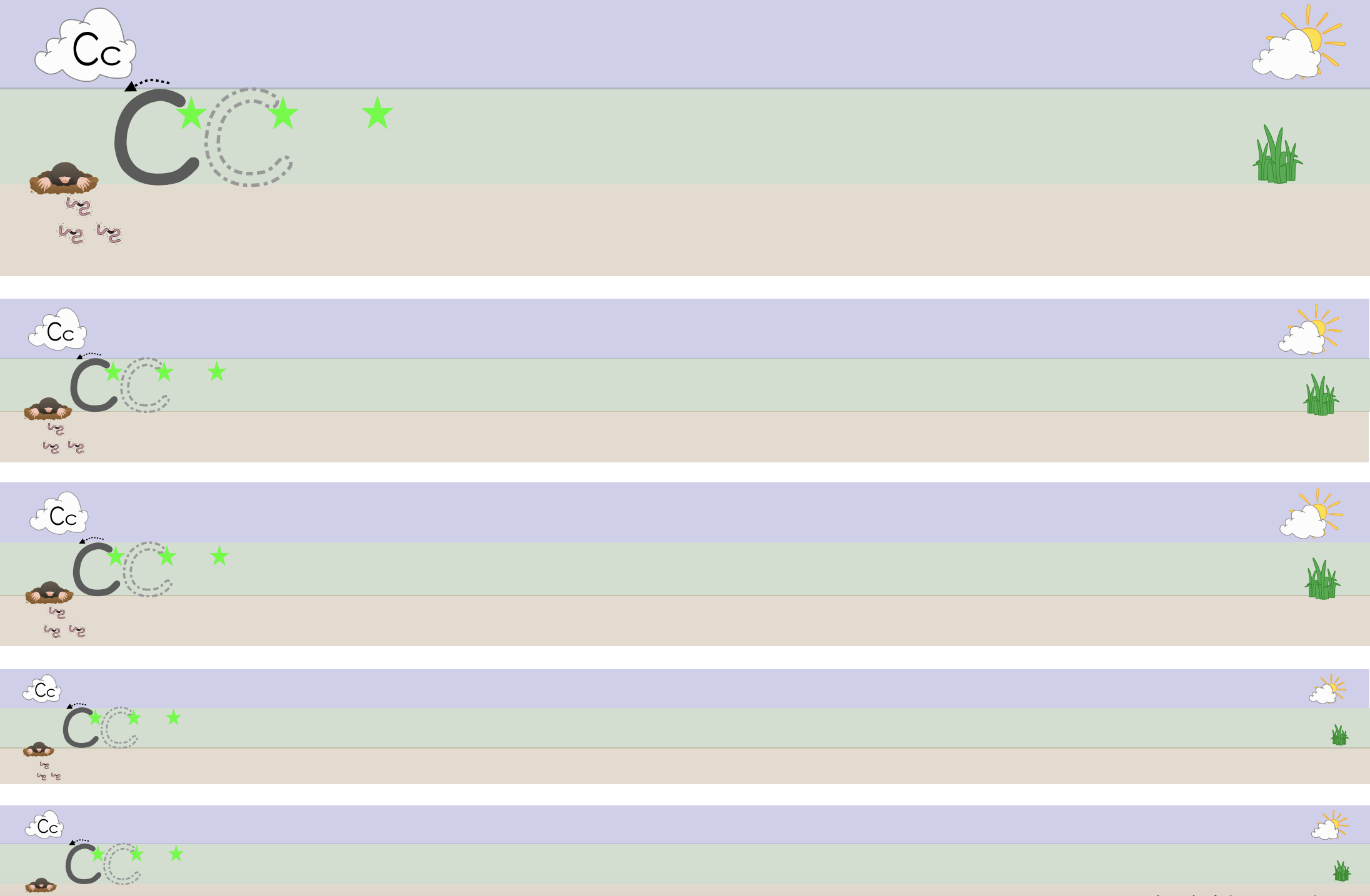 cat, can, cot, cupTuesday 23rd June 2020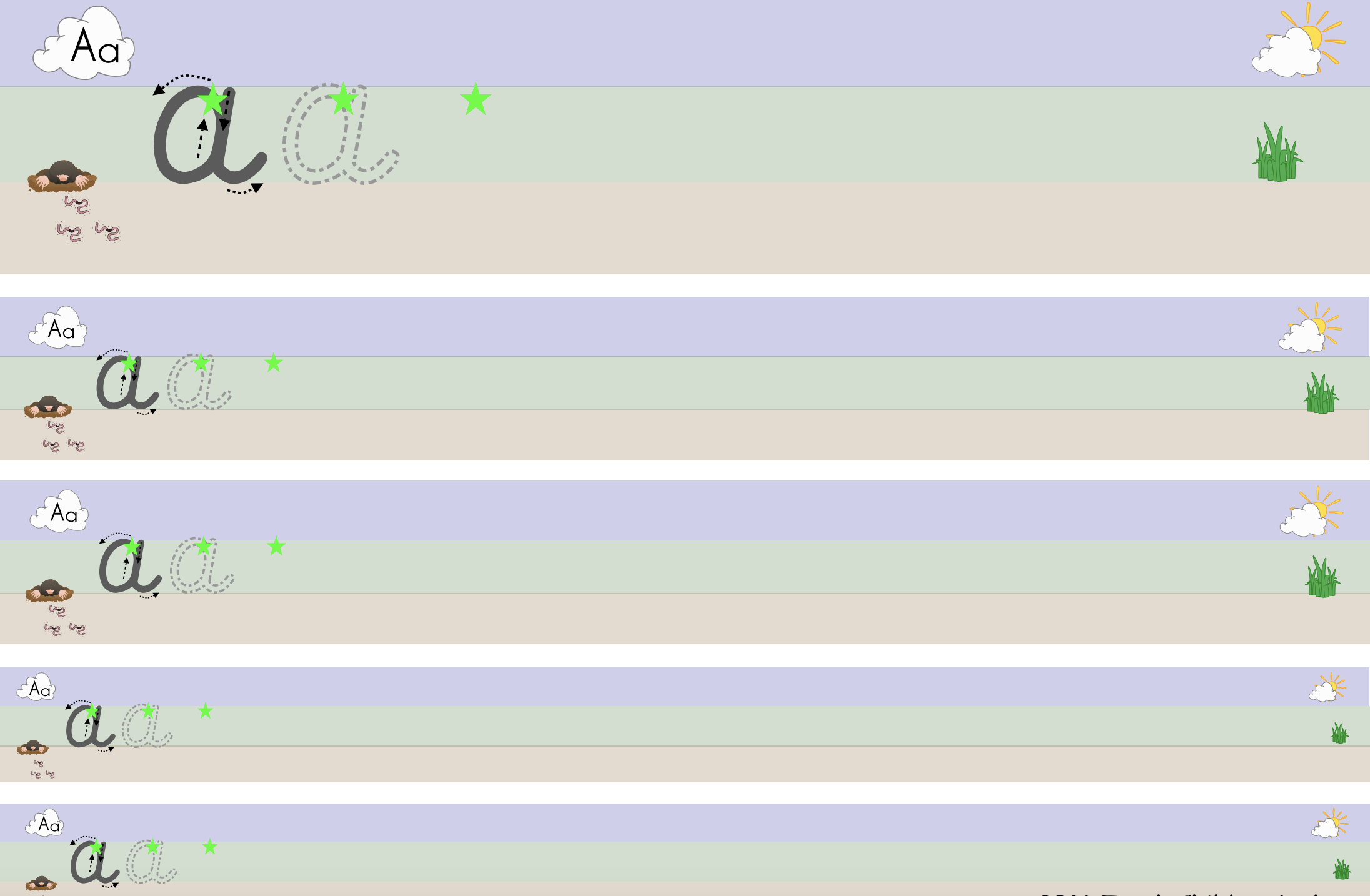 at, an, amWednesday 24th June 2020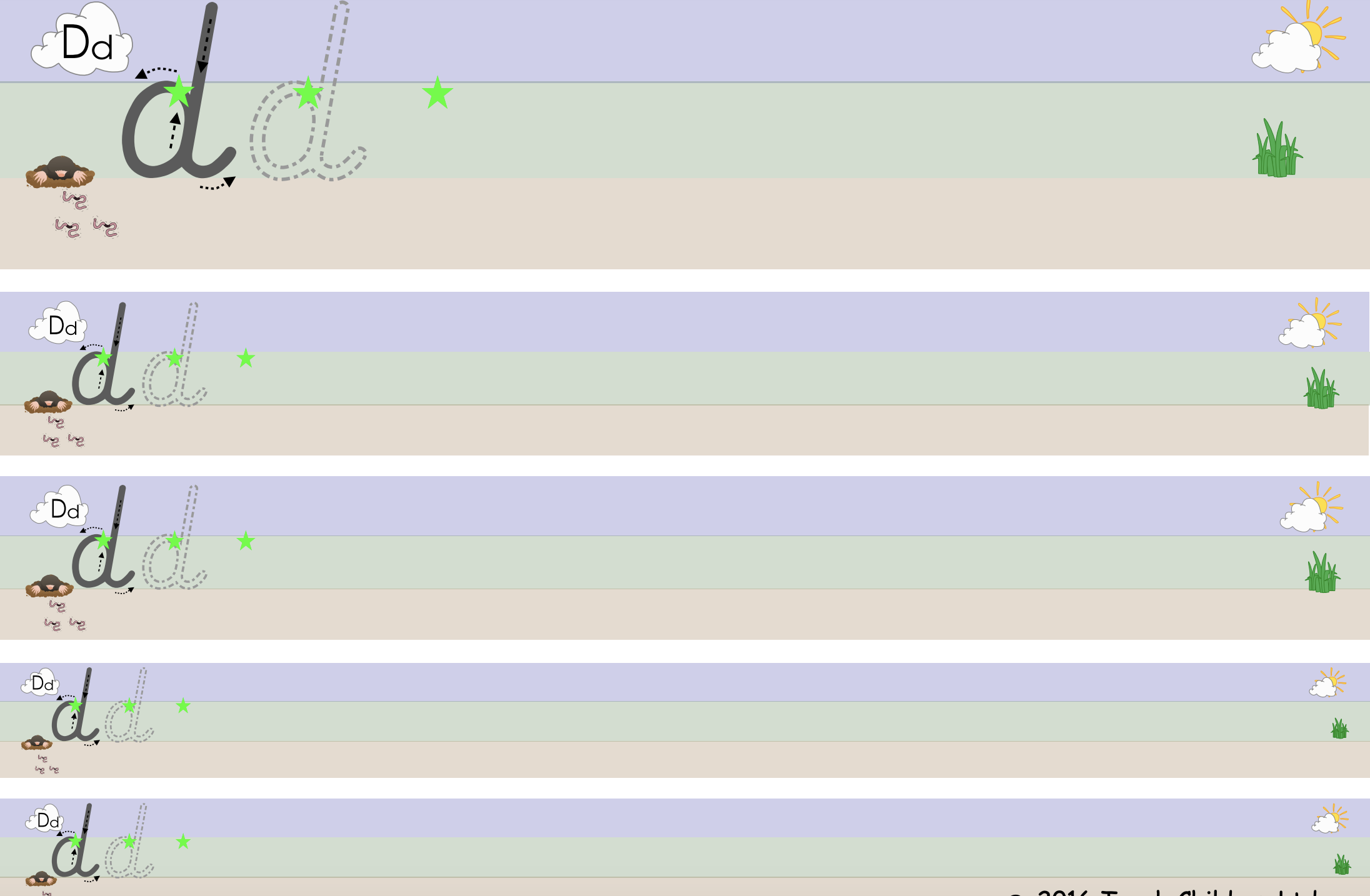 dog, dig, doll, dimThursday 25th June 2020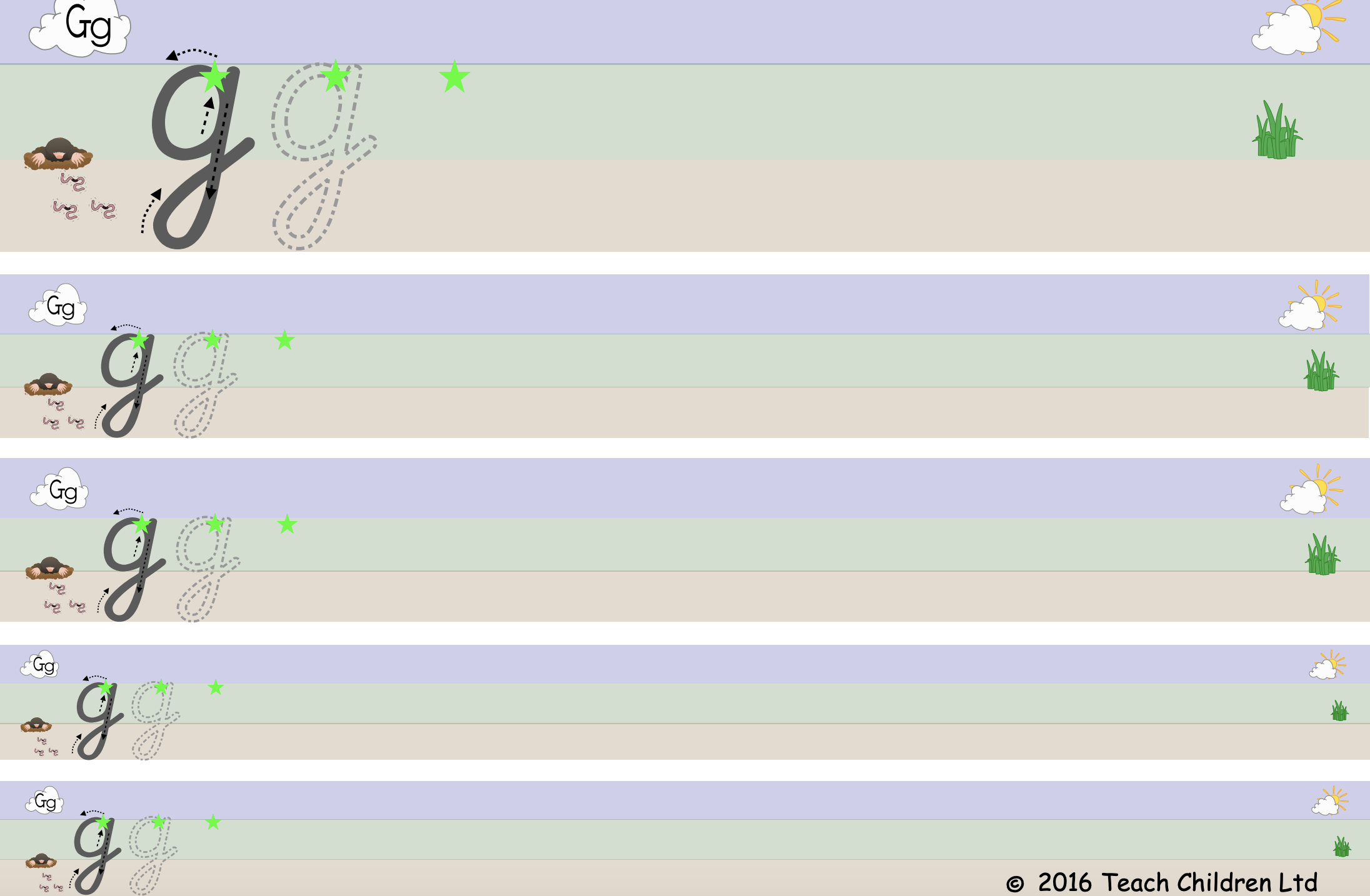 got, get, go, gelFriday 26th June 2020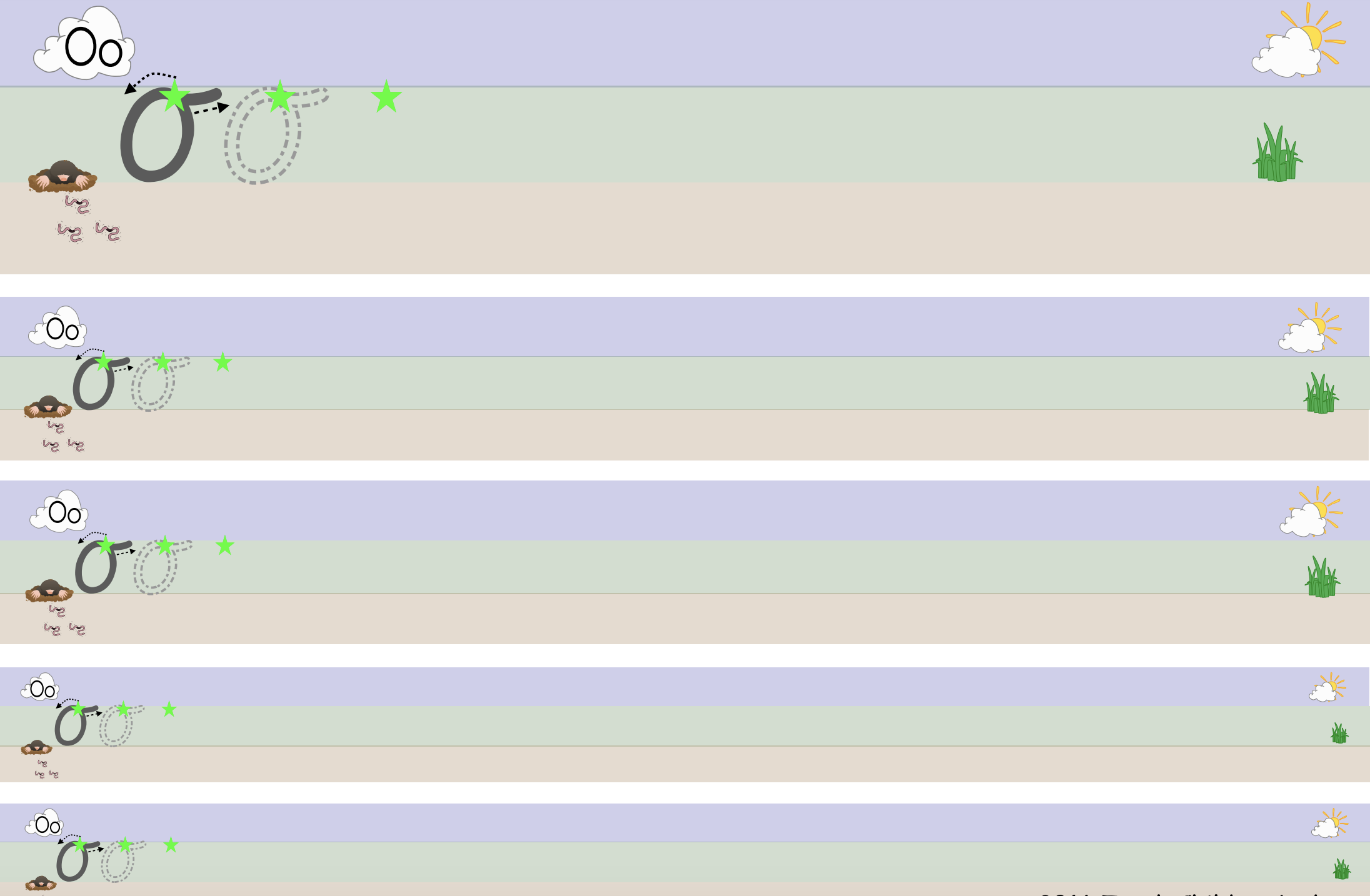 on, of, oil, out